附件3湛江市面试考场地图(地图及公交线路仅供参考)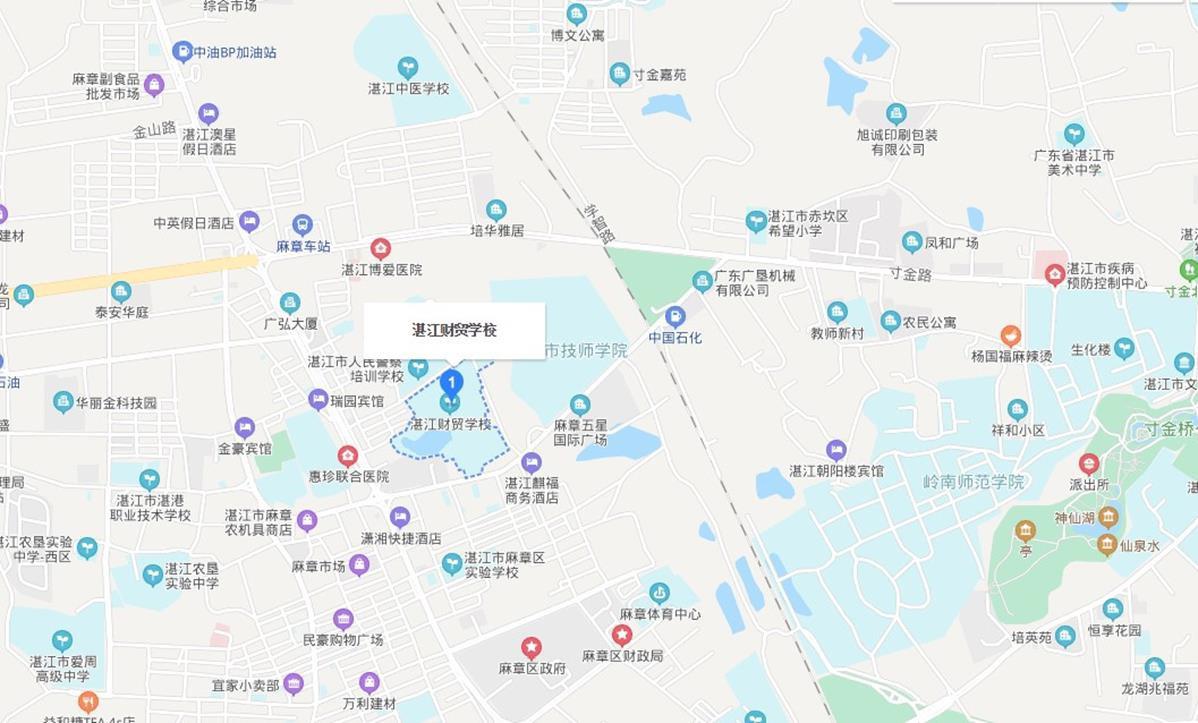 面试地点：湛江财贸中等专业学校地址：湛江市麻章区麻赤路109号